CuracaoCuracaoCuracaoCuracaoOctober 2024October 2024October 2024October 2024MondayTuesdayWednesdayThursdayFridaySaturdaySunday12345678910111213Curaçao Day141516171819202122232425262728293031NOTES: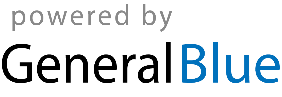 